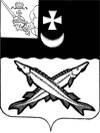   БЕЛОЗЕРСКИЙ  МУНИЦИПАЛЬНЫЙ   РАЙОН  ВОЛОГОДСКОЙ ОБЛАСТИП О С Т А Н О В Л Е Н И ЕГЛАВЫ БЕЛОЗЕРСКОГО МУНИЦИПАЛЬНОГО РАЙОНАОт 22.03.2018 № 40  О внесении изменений и дополненийв постановление Главы района от 12.02.2018 № 12В целях приведения привидения муниципальных правовых актов в соответствии с действующим законодательством ПОСТАНОВЛЯЮ:	1. Внести в Порядок предоставления мер социальной поддержки отдельным категориям гражданам, работающим в учреждениях здравоохранения, расположенных на территории района, на 2018 год, утвержденный постановлением Главы района от 12.02.2018 № 12 следующие изменения и дополнения:- абзац 7 пункта 6 изложить в следующей редакции:«Копии документов представляются ответственному специалисту аппарата Представительного Собрания Белозерского муниципального района с одновременным предъявлением их подлинников либо заверенными в нотариальном порядке. При предоставлении копий документов с подлинниками, на копиях документах делается отметка о ее соответствии подлиннику, который возвращается заявителю.»;- пункт 7 изложить в следующей редакции:«7. Заявление с документами, перечисленными в пункте 6 настоящего Порядка, в день поступления регистрируются ответственным специалистом аппарата Представительного Собрания района. Выплата назначается распоряжением Главы района в течение 3 рабочих дней с момента поступления и регистрации заявления. Копия распоряжения Главы района о назначении выплаты или отказ в назначении выплаты направляются заявителю в течение 3 рабочих дней с момента принятия решения о назначении выплаты либо отказе в ее назначении.»;- дополнить пункт 12 последним предложением: «Решение о прекращении выплаты осуществляется на основании распоряжения Главы района в течении 3 рабочих дней с момента поступления информации об обстоятельствах, влекущих прекращение выплаты.»	2. Настоящее постановление подлежит опубликованию в районной газете «Белозерье» и размещению на официальном сайте Белозерского муниципального района в информационно-телекоммуникационной сети «Интернет».Глава района:                                                      Е.В. Шашкин